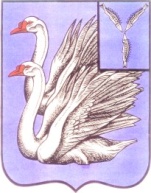 СОВЕТ ДЕПУТАТОВ МУНИЦИПАЛЬНОГООБРАЗОВАНИЯ ГОРОД КАЛИНИНСК КАЛИНИНСКОГО МУНИЦИПАЛЬНОГО РАЙОНАСАРАТОВСКОЙ ОБЛАСТИРЕШЕНИЕот 28 декабря  2022 года № 50-195В соответствии с ч. 10 ст. 35 Федерального закона от 6 октября 2003 года № 131-ФЗ «Об общих принципах организации местного самоуправления в Российской Федерации», распоряжением Правительства Российской Федерации от 15.10.2022 № 3046-р и руководствуясь Уставом МО г. Калининск Калининского муниципального района Саратовской областиРЕШИЛ:      1.По договорам аренды муниципального имущества, составляющего казну муниципального образования город Калининск Калининского муниципального района Саратовской области, в том числе земельных участков, либо закрепленного на праве хозяйственного ведения или оперативного управления за муниципальными предприятиями и учреждениями Калининского муниципального района Саратовской области арендаторам, являющимся физическими лицами, в том числе индивидуальными предпринимателями, юридическими лицами, в которых одно и то же физическое лицо, является единственным учредителем (участником) юридического лица и его руководителем, призваны на военную службу по мобилизации в Вооруженные Силы Российской Федерации в соответствии с Указом Президента Российской Федерации от 21 сентября 2022 г. № 647 «Об объявлении частичной мобилизации в Российской Федерации» или проходят военную службу по контракту, заключенному в соответствии с пунктом 7 статьи 38 Федерального закона «О воинской обязанности и военной службе» (далее – Федеральный закон), либо заключили контракт о добровольном содействии в выполнении задач, возложенных на Вооруженные Силы Российской Федерации, предоставляется:1.1.право на отсрочку уплаты арендной платы на период прохождения военной службы или оказания добровольного содействия в выполнении задач, возложенных на Вооруженные Силы Российской Федерации;1.2.право на расторжение договоров аренды без применения штрафных санкций.2. Предоставление отсрочки уплаты арендной платы, указанной в подпункте «1.1.» пункта 1 настоящего решения, осуществляется на следующих условиях: отсутствие использования арендуемого по договору имущества в период прохождения военной службы или оказания добровольного содействия в выполнении задач, возложенных на Вооруженные Силы Российской Федерации, лицом, указанным в пункте 1 настоящего решения; арендатор направляет арендодателю уведомление о предоставлении отсрочки уплаты арендной платы с приложением копий документов, подтверждающих статус прохождения военной службы по частичной мобилизации в Вооруженных Силах Российской Федерации, или копии уведомления о заключении контракта о прохождении военной службы в соответствии с пунктом 7 статьи 38 Федерального закона либо контракта о добровольном содействии в выполнении задач, возложенных на Вооруженные Силы Российской Федерации, предоставленного федеральным органом исполнительной власти, с которым заключены указанные контракты; арендатору предоставляется отсрочка уплаты арендной платы на период прохождения лицом, указанным в пункте 1 настоящего решения, военной службы или оказания добровольного содействия в выполнении задач, возложенных на Вооруженные Силы Российской Федерации; задолженность по арендной плате подлежит уплате на основании дополнительного соглашения к договору аренды со дня окончания периода прохождения военной службы или оказания добровольного содействия в выполнении задач, возложенных на Вооруженные Силы Российской Федерации, поэтапно, не чаще одного раза в месяц, равными платежами, размер которых не превышает размера половины ежемесячной арендной платы по договору аренды; не допускается установление дополнительных платежей, подлежащих уплате арендатором в связи с предоставлением отсрочки; не применяются штрафы, проценты за пользование чужими денежными средствами или иные меры ответственности в связи с несоблюдением арендатором порядка и сроков внесения арендной платы (в том числе в случаях, если такие меры предусмотрены договором аренды) на период прохождения лицом, указанным в пункте 1 настоящего решения, военной службы или оказания добровольного содействия в выполнении задач, возложенных на Вооруженные Силы Российской Федерации; коммунальные платежи, связанные с арендуемым имуществом по договорам аренды, по которым арендатору предоставлена отсрочка уплаты арендной платы, в период такой отсрочки уплачиваются арендодателем. 3. Расторжение договора аренды без применения штрафных санкций, указанное в подпункте "1.1." пункта 1 настоящего решения, осуществляется на следующих условиях: арендатор направляет арендодателю уведомление о расторжении договора аренды с приложением копий документов, подтверждающих статус прохождения военной службы по частичной мобилизации в Вооруженных Силах Российской Федерации, или копии уведомления о заключении контракта о прохождении военной службы в соответствии с пунктом 7 статьи 38 Федерального закона либо контракта о добровольном содействии в выполнении задач, возложенных на Вооруженные Силы Российской Федерации, предоставленного федеральным органом исполнительной власти, с которым заключены указанные контракты; договор аренды подлежит расторжению со дня получения арендодателем уведомления о расторжении договора аренды; не применяются штрафы, проценты за пользование чужими денежными средствами или иные меры ответственности в связи с расторжением договора аренды (в том числе в случаях, если такие меры предусмотрены договором аренды).         4.Настоящее решение вступает в силу со дня его официального опубликования (обнародования).Глава муниципального образованиягород Калининск			                                                 С.С. Нугаев«О предоставлении отсрочки арендной платы по договорам аренды муниципального имущества и земельных участков, в связи с частичной мобилизацией»